参考答案1.正确答案是 A， 解析第一空，横线处搭配“声场设计”，根据“代表了当时最高科技，为观众创造了最好的观看环境”可知，古希腊罗马剧场中的声场设计让人惊叹。A 项“令人惊诧”表示令人十分吃惊，C 项“咂舌攒眉”形容人吃酸物的表情或惊讶的神情，A、C 两项均符合文意;B 项“引人入胜”多指风景和艺术作品特别吸引人，与“声场设计”搭配不当，排除;D 项“蔚为壮观”形容盛大壮丽的景象，置于文段程度太重，排除。第二空，由前文“科技与舞台艺术，一直相伴相生”可知，横线处要体现出舞台空间的塑造包含“科技因子”。A 项“渗透”比喻一种事物逐渐进入到其他方面，体现舞台空间的塑造与科技因子的融合，符合文意， 当选。C 项“透露”指泄露或显露，与文意不符，排除。2.正确答案是 C， 解析根据“在网络书店的强有力竞争下”、“而书店的租金、人工等费用却在猛增”可知，实体书店在这样的环境下面临经营困境。故横线处所填的词语要体现出实体书店十分冷清，无人问津的意思。C 项“门可罗雀” 形容十分冷落，宾客稀少，符合文意，当选。A 项，“入不敷出”指收入不够支出，指开销大，与后文“费用却在猛增”无法构成转折关系，排除;B项，“进退维谷”形容进退两难，侧重于“两难”，与文段无法对应，排除;D 项，“万人空巷”多庆祝、欢迎等盛况，与文段感情色彩不符，排除。3.正确答案是 A， 解析本题可从第四空入手，搭配“时代之风”，根据后文“向世界展现真实、立体、全面的中国”可知，所填词语表示影响带动时代风气，“引领”指带动发展，与后文对应恰当，保留 A、D 两项。“传承”指时间上的继承，文段并非表示时间上往下传，排除 B、C 两项。再看第三空，搭配“时代之变”，A 项“聚焦”与之搭配恰当，且表意形象准确。D 项“警醒”指警觉醒悟，常搭配消极不好的现象，“时代之变”并非贬义，用在此处搭配不当，排除 D 项。前两空代入验证，“把握时代之魂”、“关注时代之变”搭配恰当，符合文意。4.正确答案是 A， 解析本题可从第二空入手，所填词语搭配“有一字不肯放松的谨严”，“必须”表示一定要，后常搭动词，与“有······”搭配恰当，保留 A、C 两项;“必需”作动词时表示必须要有的意思，后常搭配名词，如必需的物品、原料等，不能再接“有”，故用在此处搭配不当，排除 B、D 两项。再看第四空，根据“有······还没有······”可知，前后语义构成反义对应，所填词语与“含糊”语义相反，A 项“凝练”表示紧凑精练，与前文对应恰当，保留。C 项“丰富”表示种类多或数量大，与“含糊”无法构成对应，排除。其余两空代入验证，“反复斟酌”、“思想透彻”搭配恰当，符合文意，当选。5.正确答案是 D， 解析第一空，横线前的顿号提示前后为同义并列关系，“沸沸扬扬”形容人声喧扰，议论纷纷，故横线处也要体现出大家都在讨论之意。A 项“众说纷纭”指各有各的说法，议论纷纷，符合文意，保留;D 项“莫衷一是” 形容意见有分歧，没有一致的看法，符合文意，保留。B 项“无所适从”指不知听从哪一个好或不知怎么办才好，与文意不符，排除;C 项“首鼠两端”指在两者之间犹豫不决又动摇不定，与文意不符，排除。第二空，横线后的顿号提示前后为同义并列关系，横线处与“蛊惑搅和”语义相近，也要体现出使人心意迷惑、扰乱人心之意，D 项“煽风点火”比喻煽动别人闹事，符合文意，当选。A 项“雪上加霜”比喻接连遭受灾难，损害愈加严重，与文意不符，排除。6.正确答案是 B， 解析第一空，搭配“痕迹”，且根据“换言之”可知，第一句与第二句语义相近，故横线处也应该体现出“隐藏”之意，表示让叙事行为痕迹不存在之意。B 项“抹去”指擦掉，消除，符合文意，保留。A 项“突出”、C 项“强调”意为让事物更明显，与横线处语意相悖，排除;D 项“忽视”表示不重视、不注意，体现不出让痕迹不存在之意，与文意不符，排除。第二空，代入验证，根据前文所说“隐藏起摄影机”，“抹去叙事行为的痕迹”可知，横线处表达场景、事件自然而然地呈现之意，B 项“自行”意为自己做、自动，符合文意，当选。7.正确答案是 B， 解析第一空，横线处所填词语修饰“融合发展”，“大势所趋”指整个局势发展的趋向，置于此处符合文意，保留 B、C 两项;“人心所向”指人民群众所拥护的，文段并未体现出人民都拥护融合发展，与文意不符，排除 A、D 两项。第二空，根据后文“媒体形态怎么变，舆论格局怎么变”可知，以前只有传统平台，但是现在融合发展， 发生变化，说明传统平台的地位在下降，由强到弱，B 项“式微”指事物由兴盛而衰落，置于此处符合文意， 保留;C 项“减少”指数量由多到少，文段并非强调数量的变化，与文意无关，排除。第三空，代入验证，B 项“消亡”指消失，灭亡，置于文段中指新闻没有消失，依然存在，也可与后文中“媒体还有责任，理想还有价值，职业还有担当”构成对应，符合文意，当选。8.正确答案是 C，解析第一空，横线处所填成语搭配“趋势”，对应前文“引经据典的风气”，“引经据典”指引用经典中的话作为立论的根据，横线处所填成语意在体现这一风气愈发严重，“愈演愈烈”指事情变得越来越严重，符合文意，保留 A、C 两项;“变本加厉”指变得比本来更加严重、恶劣，带有明显的消极意味，文段只是进行中客观陈述，与文段感情色彩不符，排除 B、D 两项。第二空，横线处所填词语对应后文的“束缚”，“藩篱”和“窠臼”均有约束、束缚、限制之意，但对应前文“引经据典的风气始于西汉”，即引用经典的、传统的典籍，故横线处重在表达文学创作需要跳出传统的局限、打破固有的限制，C 项“窠臼”多指文章或其他艺术品的老套路、旧格式，置于此处更为恰当，当选。9.正确答案是 A， 解析第一空，表达恐龙灭绝的原因是地壳、火山和气候，“归咎”指把罪过推给别人归咎于客观原因，符合语境，保留 A、C 两项;“追溯”比喻探索事物的由来，与语境不符，排除 B、D 两项。第二空，根据后文“唯有······公认存在的”可知，文段表达“新生代······星外来客”这些原因研究者们不认同，这些原因存在漏洞，有说不通之处，A 项“自圆其说”指使自己的说法前后一致，没有自相矛盾的地方，符合语境，当选;C 项“融会贯通”指各方面的知识或道理融合贯穿起来，从而得到系统透彻的理解，与文意不符，排除。10.正确答案是 D， 解析第一空，根据后文“坐看矛盾恶性转化”可知，所填词语应体现出看到了矛盾但是不作为的意思。B 项，“视而不见”指看见了当作没看见;D 项，“熟视无睹”指看惯了就像没看见一样，均符合文意，且 B、D 两项中的“视”可与后文“坐看”对应，保留;A 项，“置若罔闻”指放在一边，好像没有听见似的，而文段强调“看”，与文意不符，排除;C 项，“闭目塞听”指闭上眼睛不看，堵住耳朵不听，与“看”无法对应，排除。第二空，根据“最后势必造成无法弥补的损失”可知，所填词语应体现出后果很严重，无法弥补。D 项，“积重难返”指长期形成的不良风俗、习惯等不易改变，符合文意，当选。B 项，“尾大不掉”指机构上强下弱，或组织涣散，以致指挥不灵，文段强调后果严重，无法弥补，与指挥是否灵敏无关，排除。11.正确答案是 A， 解析本题可从第二空入手，根据文段信息“但强调二者的对立”可知，“二者”指代前文提到的“意识形态”和“科学真理”，横线前指出“学术思想为科学”，横线处搭配“意识形态”，应和“科学”形成对立关系，对应 A 项“迷信”。B 项“虚无”，与“存在”对立;C 项“无意义”，与“有意义”对立;D 项“纯虚构”，与“事实”对立，均与文意不相符，排除。第一空代入验证，由后文的“简单化和幼稚病”、“也同样是简单化”可知，两者之间的关系是复杂和成熟的，A 项“包罗万象”指内容丰富，应有尽有，用于此处形容“意识形态和科学真理”之间的关系比较复杂， 符合语境，当选。12.正确答案是 C 解析观察选项，首句均为④，区别在于④后接①还是③。④句“一个国家只有得到其他国家的承认”;①句“才算是成熟的国家”。①④通过“只有···才”构成关联词捆绑，③句说的是外交的独特性，与④衔接不当， 排除 B、D 两项。观察 A、C 两项，区别在于②⑤的位置，⑤句为“一方面······”，②句为“另一方面······”，“一方面······另一方面······”构成并列关联词捆绑，且⑤在②前，对应 C 项。13.正确答案是 B， 解析首先，观察选项，对比首句，①出现指代词“我们”。而⑤提到“中国”，对比①和⑤，根据文意可知①中的“我们”指代“中国”，故⑤应在①之前更合适，排除 A、C。对比 B、D 两项，⑤后接①，“拿起法律武器”是对“运用法治”的解释说明，可以。⑤后接③，都提到了“法治”话题一致，也可以。继续观察发现，②④都捆在一起，区别在于④接①还是⑥，④提到“我们要参与国际规则制定”，①当中的“拿起法律武器”与“我们要参与国际规则制定”无关，排除 D 项，而④与⑥连接，既然要参与“规则的制定”，所以要做“参与者、推动者、引领者”符合逻辑。14 本题.正确答案是 A， 解析观察选项，对比首句，①“要坚定文化自信······聆听时代声音”提出对策，③“新时代呼唤······”也就是新时代缺少一些东西，问题表述，问题应在对策之前，③在①之前，排除 BCD 三项。基本确定 A 项。另外观察题干，②④中都出现了“以······”相同句式表并列，且 “以人民为中心‘’，‘’以精品奉献人民‘’都在强调人民的重要性，话题一致，所以，这两个分句应连接。故②在④之前，也能锁定 A 项。15.正确答案是 D， 解析文段开篇说明文化比较有价值，紧接着通过转折词“但”引出基础性制度安排这个话题，说明其无论占比多小，都可能使得民族未来向独特方向发展。故整个文段重点就在转折之后，说明了“基础性制度安排可能会影响民族未来发展方向”，对应到 D 项。A 项“文化比较”、B 项“正式习俗之间有相同之处”都出现在转折之前，非重点，且这两项都没有提到文段的核心话题“基础性制度安排”，排除;C 项“比率小”非重点，文段强调的是基础性制度安排可能影响民族未来发展，故偏离文段重点，排除。16 本题.正确答案是 C，解析A 项， “传统的小生产和自然经济使得农业文明长期停滞不前”，是无中生有，文段没有提及农业文明长期停滞不前，排除;B 项，“社会化大生产的核心”，文段没有提及，故表述无中生有，排除;C 项，根据“现代工业文明取代传统农业文明的一个重要标志不仅是生产方式的变革，而且内在地包含了文化模式的转变”可知，表述正确，当选;D 项， “根本上带来了现代工业文明”，是无中生有，文段没有说文化模式的转变是根本，只是表达现代工业文明其实包含生产方式和文化模式的转变，排除。17.正确答案是 C， 解析根据“贾谊的抒情赋······明显是继承楚辞而来”可知，A 项“两汉辞赋主要继承了楚辞的风格” 范围扩大且“主要”表述绝对，排除;B 项“共同构成了汉代的文坛”，是无中生有，排除;根据“东汉后期的抒情赋则是······呈现的是多元化的格局”可知，C 项“东汉后期的辞赋以抒情赋为主流······呈现多样化格局”表述正确，当选。D 项“浪漫主义色彩”，是无中生有，排除。 18.正确答案是 D，解析文段开篇介绍静态环境中的环境保护会使企业成本增加，接着通过转折标志词“但”强调动态环境能够引 发企业创新、抵消成本，说明动态环境保护会使企业的产值增加且更具竞争优势，给企业带来积极影响。接着尾句通过“因此”总结前文得出结论，意在说明适当的环境保护对企业是有益处的，对应 D 项。A 项“静态环保与动态环保对企业的影响不同”、B 项“短期环保和企业发展的关系”对应文段结论之前的内容，非重点，排除。C 项“加大环保力度”，是无中生有，排除。19.正确答案是 B， 解析B 项，根据文段“一幅有灵感的复制品可能比一幅绘画原作更值得奖赏······可能比一幅好的照相复制品在审美上更逊于早先印下来的图像”可知，原作与赝品之间的优劣是可以从复制品是否具有灵感等方面进行判定的，优劣高下界限清晰，选项“不一定界限分明”不符合文意，当选;A 项，根据文段“原作与赝品之间的区别在审美上是重要的”可知，表述符合文意，排除;C 项，根据文段“一幅损坏的原作可能已经失去了绝大部分它以前的优点”可知，表述符合文意，排除;D 项，根据文段“一幅从破旧不堪的蚀刻板上印下来的图像，可能比一幅好的照相复制品在审美上更逊于早先印下来的图像”可知，表述符合文意，排除。20.正确答案是 B， 解析文段首先介绍了背景，即手机 APP 给人们带来便利，接着通过“不过”进行转折，指出手机 APP 存在过度收集信息的问题，其收集的信息不是服务所必须的，后文通过“实际上”进行转折，强调只有满足用户服务需 要的信息才应被收集，最后通过“分发广告”、“推广产品”等例子进行论证，故文段重点强调手机 APP 不应收集与用户需求无关的信息，对应 B 项。A 项，“用户信息”概念扩大，文段强调不应收集“与用户需求无关的信息”，排除;C 项，“应限制信息收集范围”表述不够明确，并未明确指出不应收集“与用户需求无关的信息”，排除;D 项，“带来诸多便利”为文段背景中的表述，非重点，排除。21.正确答案是 A， 解析对比选项确定首句，③句介绍了卫星照片发现了河谷和沟渠的痕迹，④句阐述了据估计火星曾有河流，二者先后顺序不好确定。进一步观察，①句出现“汹涌的水流”，④句出现了“大量河流”，故可根据共同信息进行捆绑，对应 A 项。验证 A 项，文段首先通过照片发现火星的河谷，接着指出据估计火星上曾有大量河流，后文介绍了在河流的作用下形成河谷，且形成了火星新的地貌，最后介绍了欧洲航天局的分析，逻辑得当，当选。22.正确答案是 D， 解析根据提问方式可知，本题为接语选择题，重点关注文段尾句。尾句论述在未来要强化“基础研究多元投入体系，提高资源配置及使用效率”，尾句核心话题为“基础研究多元投入体系”，根据话题一致的原则，故下文应围绕这一话题展开具体论述，即“如何加强基础研究多元投入体系”，对应 D 项。A 项，“基础研究存在的问题”对应文段 “但由于···日益凸显”，属于文段已经论述过的内容，排除;B 项，“基础研究取得的进展”对应文段“规模、强度近几年在增长”，前文已经论述过，排除; C 项，“技术源头缺失问题”属于前文论述的问题中的一个方面，且与文段尾句核心话题不一致，排除。23 本题.正确答案是 B，解析根据提问方式，需选择符合原文的选项。根据原文“不同频率的电磁波具有不同的穿透能力，频率越低， 穿透的深度越大”可知，电磁波的频率与穿透深度成反比，B 项为正确答案。A 项，原文仅仅提到“雷达可以探测到南极冰盖下面”，但并没有提及是最基本的手段，无中生有，排除;C 项，原文并没有论述南极冰盖底部是否存在生命，属于无中生有，且“一定”表述过于绝对，排除;D 项，原文仅仅论述“电磁波通过冰层向下传输时会在不同物质之间的界面反射回波”，但并未论述回波是相同的，属于无中生有，排除。24.正确答案是 C， 解析文段开篇引出“短视频”这一话题，指出其和纪录片均具有记录功能。随后通过转折词“但是”引出重点， 强调“短视频记录的却是一个时代的整体风貌”。之后通过“不同于纪录片，短视频的记录是······记录了一个时代的整体风貌”解释短视频如何记录一个时代整体风貌，加强论述转折后的观点。故文段重点强调“短视频记录的是一个时代的整体风貌”，对应 C 项正确。A 项，文段通过转折重点强调的是短视频的特点与功能，并非两者的区别，排除;B 项，文段主题词为“短视频”，并非“短视频和纪录片”，且“都具有记录功能”非重点，排除;D 项，“碎片化内容”为转折之前的内容，非重点，排除。25.正确答案是 A， 解析文段首句指出了古汉语在艺术类和非文学专业的硕博阶段没有受到应有的重视。接着通过对比“外语”和“古汉语”的不同境遇，指出了“课程设置不平衡”将导致“古汉语走向教学边缘”这一问题。文段为“提出问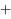 分析问题”的结构，意在针对问题提出对策，即避免课程设置不平衡——将“古汉语”也列为必修课。 对应 A 项。B 项，由首句可知“古汉语在我国中小学······有着完善的教育方案”，且文段提出的问题发生在“硕博”阶段，“中小学”表述错误，排除;C 项，文段讨论的核心话题是“古汉语”，“外语”偷换主题词，排除;D 项，由文段可知，外语是“必修课”，如果将古汉语列为“选修课程”，那么课程设置依然是不平衡的，不足以解决“古汉语”面临的问题，且未指名“硕博阶段”，表述不明确，排除。26.正确答案是 C， 解析文段首句介绍人类的四大烦恼，指出“病”无法根除，属于提出问题。接下来介绍“药”与“病”之间的关系，即“药”可治“病”。尾句论述“药”不灵的时候，人们会用“行气、导引”等其他方法，紧接着通过转折词“但”，引出文段的重点，强调这些其他方法摆脱不了“附庸地位”，即人们治病主要依靠的还是“药”。故文段旨在强调人类治病主要依靠的办法是“药”，对应 C 项。A 项，“有些根本性烦恼”表述不明确，且未提及主题词“药”，排除;B 项 ， 对 应 文 段 转 折 前 的 内 容 ， 非 重 点 ， 排 除 ; D 项，选项表述“药”与“病”是“相互对立又相互依存”的并列关系，文段重点应为解决问题的对策，即“药”，而非并列“药”与“病”，且属于转折前表述，非重点，排除。 27.正确答案是 C，解析文段开篇交代背景，中华民族有着灿烂的文化，并提出让文物、遗产、文字火起来是目前面对的现实问题。 后面进一步分析传统文化失去和时代的连接与现代人的沟通、心灵默契是不行的，最终尾句通过“只有······才” 引导对策，对前文问题给出回应，让文物“从‘沉睡’中再出发，从‘馆舍天地’走向‘大千世界’”，即让文物不再沉睡，要走出“馆舍”，与广大群众见面和接触，对应 C 项。A 项，“中华民族拥有博大精深的传统文化”，为首句背景表述，非重点，排除;B 项，“如何让文物‘活起来’”是问题的表述，非重点，排除;D 项，“加强与时代的连接”只是对应前面分析部分，非重点，且属于并列的一方面，表述片面，排除。28.正确答案是 C， 解析开篇“有人说”为别人的观点，是逆向思维的标配一，论述阻碍中国城市化进程的根本问题是农村教育不发达，接着“文化知识水平偏低······从城市退出”解释这一观点。后文“可是”表示转折，是逆向思 维的标配二，故将“有人说”的观点反过来是文段重点，即阻碍中国城市化进程的根本问题不是农村教育不发达，主要讨论阻碍中国城市化进程的问题。结合转折之后内容，“恰恰是”为程度词，说明农村教育落后是政府的过失，“绝不能”也是程度词，强调不能因为农村教育落后而阻碍中国城市化进程，故文段重在强调不能因农村教育落后而延缓城市化进程，对应 C 项。A 项，为开篇“有人说”的观点，在转折词“可是”之前，非重点，排除;B 项“正比”对应文段“城市化程度越高，对劳动力素质的要求也越高”，也为转折词“可是”之前的内容，非重点，排除;D 项，文段重点讨论城市化进程的问题，而非农村教育落后的原因，选项未提及文段重点内容“城市化进程”，排除。29.正确答案是 C， 解析文段先指出文化压抑生命时，生命的紧张感会增大，此时，需要创造新文化，目的是重新表达生命。随后又通过“但”进行转折，否定了前一句的对策，并指出直接表达生命的紧张感，本身就是新文化。文段为转折文段，转折后重点强调生命的紧张感本身就是新文化，结合前文可知，生命的紧张感，源于文化与生命的冲突， 故 C 项符合文意。A 项，文段重在讨论文化与生命的关系，“文化的功能”并非文段核心话题，偏离主题，排除;B 项，文段重点讨论当文化压抑生命后应如何做，而非单纯介绍文化对生命的作用，排除; D 项，仅对应转折前，非重点，排除。30.正确答案是 D， 解析文段首先介绍了作家不会直接追问生命的意义或宇宙的存在，紧接着进一步说明作家会触及到形而上学的问题。文段尾句通过“其实”转折，侧重强调作家使我们更加接近形而上学。对应 D 项。A 项，与文段中“触及到深刻的形而上学问题”表述相悖，排除;B 项，“都会有形而上学的思考”表述过于绝对，且无中生有，排除;C 项，与文段尾句“使我们更加接近形而上学”表述相悖，排除。31.正确答案是 A， 解析本题考查政治常识。党的十九大报告指出：“从 2020 年到 2035 年，在全面建成小康社会的基础上，再奋斗十五年，基本实现社会主义现代化······人民平等参与、平等发展权利得到充分保障，法治国家、法治政府、法治社会基本建成，各方面制度更加完善，国家治理体系和治理能力现代化基本实现”。党的十九大对新时代推进全面依法治国提出的新任务是明确到 2035 年，法治国家、法治政府、法治社会要基本建成。因此 A 项正确，B、C、D 项错误。32.正确答案是 A， 解析本题考查政治常识。①②③正确，2018 年 3 月，习近平在参加十三届全国人大一次会议山东代表团的审议最后的重要讲话中充分肯定党的十八大以来山东工作，希望山东的同志再接再厉，在全面建成小康社会进程中、 在社会主义现代化建设新征程中走在前列，全面开创新时代现代化强省建设新局面。④2018 年 3 月，习近平总书记参加十三届全国人大一次会议山东代表团审议，要求山东充分发挥农业大省优势，打造乡村振兴的齐鲁样板。A 项正确，①②③均属于习近平总书记重要指示批示中为山东确立的目标定位。BCD 项错误，④全面打造乡村振兴的齐鲁样板表述错误，应该是打造乡村振兴的齐鲁样板。33.正确答案是 B，解析本题考查政治常识。2018 年 11 月 1 日，习近平主席主持召开了民营企业座谈会并发表重要讲话。他强调：40 年来，我国民营经济已经成为推动我国发展不可或缺的力量，成为创业就业的主要领域、技术创新的重要主体、国家税收的重要来源，为我国社会主义市场经济发展、政府职能转变、农村富余劳动力转移、国际市场开拓等发挥了重要作用。因此，②③④正确，①中的主导力量表述错误，国有经济是国民经济的主导力量。34.正确答案是 C， 解析本题考查科技常识。A 项错误，长城站是中国在南极建立的第一个科学考察站。1984 年 12 月 31 日开工，1985 年 2 月 20 日竣工，位于南极洲南设得兰群岛的乔治王岛西部的菲尔德斯半岛上，是我国为对南极地区进行科学考察而在南极洲设立的常年性科学考察站。B 项错误，泰山站是继长城站、中山站、昆仑站之后我国的第四个南极科学考察站。2014 年 2 月 8 日，泰山站正式建成开站。C 项正确，黄河站，位于挪威斯匹次卑尔根群岛的新奥尔松，是我国建立的首个北极科考站，成立于 2004年 7 月 28 日 。D 项错误，中山站是我国第二个南极考察站，建立于 1989 年 2 月 26 日，位于东南极大陆拉斯曼丘陵。35.正确答案是 B， 解析本题考查地理国情。月球，俗称月亮，是地球唯一的天然卫星。月球在绕地球公转的同时进行自转，方向均是自西向东，周期相同。A 项正确，月球自转的方向同公转相同，均是自西向东。B 项错误，月球公转的方向是自西向东。C 项正确，在地球上，任何地方和时刻，我们只能看到月球的正面(月球一直朝向地球的一面)，而不能看到月球的背面，这是由于月球绕地球公转的周期和月球自身自转的周期相同而导致的现象。D 项正确，月球的质量是地球的八十分之一，表面引力只有地球的六分之一，这就使月球无法将气体分子吸附在其表面，所以月球表面并没有被大气层包围。36.正确答案是 D， 解析本题考查人文常识。据《现代汉语词典》词条释义，五脏指的是心、肝、脾、肺、肾。六腑包括胆、胃、大肠、小肠、膀胱、三焦。所以，D 项错误，胆是“六腑”之一，非“五脏”之一。37.正确答案是 D， 解析本题考查人文常识。A 项错误，《水浒传》描写的是北宋末年，宋微宗昏庸无道，宦官当政，民不聊生，山东郓城以宋江为首的三十六人等掀起了风起云涌的农民起义。玉米是在十六世纪传入我国，到了明朝末年，玉米的种植已达十余省。宋江和公孙胜不可能在玉米地里斗剑。B 项错误，白薯亦称甘薯、番薯，是 16 世纪末，即大明万历年间，传入我国，首先传入的是广东和福建。包拯是北宋官员，以清廉公正闻名于世。包拯不可能吃白薯。C 项错误，辣椒明朝传入中国，史料记载贵州、湖南一带最早开始吃辣椒。苏轼号东坡居士，北宋著名文学家、书法家、画家。苏轼不可能吃辣椒。D 项正确，汉武帝时期派遣张骞出使西域各国，葡萄是在通西域后传入中原的，关羽，字云长，东汉末年名将，早期跟随刘备辗转各地，曾被曹操生擒，于白马坡斩杀袁绍大将颜良，与张飞一同被称为万人敌。关羽吃味道甘甜的葡萄是可能的。38.正确答案是 A， 解析本题考查人文常识。①根据党中央决策，1988 年 4 月，七届全国人大一次会议正式批准设立海南省，划定海南岛为经济特区。从此，海南这个祖国美丽的海岛获得了前所未有的发展机遇，进入了深化改革、扩大开放的历史新阶段。②2005 年 12 月 29 日，十届全国人大常委会第十九次会议高票通过决定，自 2006 年1月1日起废止《农业税条例》，取消除烟叶以外的农业特产税、全部免征牧业税，中国延续了 2600 多年的“皇粮国税”走进了历史博物馆。从 2006 年起，中国全面取消农业税，比原定用五年时间取消农业税的时间表，整整提前了三年。③1979 年 4 月，在中央经济工作会议上，习仲勋代表广东省，向党中央提出建议。与其跑到香港，不如引进外资，在深圳建立加工区。后来邓小平提出，就叫“特区”。1980 年 8 月 26 日，全国人大常委会颁发了《广东省经济特区条例》，对外宣布在广东省的深圳、珠海、汕头分别划出一定区域，设置经济特区。④2001 年中国加入世界贸易组织，是中国深度参与经济全球化的里程碑，标志着中国改革开放进入历史新阶段。加入世贸组织以来，中国积极践行自由贸易理念，全面履行加入承诺，大幅开放市场，实现更广互利共赢，在对外开放中展现了大国担当。按照时间先后顺序排列为③①④②。39.正确答案是 B， 解析本题考查人文常识。①良渚遗址位于浙江省余杭县和德清县境内，为新石器时代晚期文化遗址群。良渚遗址是“良渚文化”的命名地，它的发现对研究长江下游地区的文明起源具有重要的学术价值。1996 年 11 月，良渚遗址被中华人民共和国国务院列为第四批全国重点文物保护单位。②大汶口遗址位于山东省泰安城南的大汶河畔。1959 年首次发现并挖掘，为距今 4000—5000 年的新石器时代晚期父系氏族遗址。大汶口文化的发现，为山东龙山文化找到了渊源。1982 年，大汶口遗址被公布为全国重点文物保护单位。③二里头遗址位于洛阳盆地东部的偃师市境内，是二里头文化的命名地，并初步被确认为夏代中晚期都城遗址，是全国重点文物保护单位，中华文明探源工程首批重点六大都邑之一。二里头遗址对研究华夏文明的渊源、国家的兴起、城市的起源等重大问题具有重要的参考价值，学术界公认为中国最引人瞩目的古文化遗址之一。④龙山文化遗址位于山东省济南市章丘区龙山街道附近，1965 年发现。整个遗址南北约 2000 米，东西约1500 米，由若干个遗址群组成，如桐林遗址、董褚遗址等，面积达 300 万平方米。龙山文化除陶器外，还包括大量的石器、骨器和蚌器等。因此②大汶口遗址和④龙山文化遗址位于山东省境内。40.正确答案是 D， 解析本题考查人文常识。A 项正确，西汉文帝、景帝两代四十多年间里，继续奉行汉初“与民休息”的政策，政治稳定、经济发展， 使社会上呈现出一片繁荣富庶的景象，史称“文景之治”。B 项正确，商王武丁是商朝的第 23 代王，是商代后期功业最盛的君主。武丁在位期间，商朝的政治、经济、文化都得到空前的发展，达到极盛时期，史称“武丁盛世”。C 项正确，康乾盛世是清朝康熙、雍正和乾隆时期的国家治理局面。这个时期，清朝的统治处于全面的鼎盛时期，是中国古代历史上持续时间最长的一个盛世。D 项错误，“开皇”是隋文帝的年号。开皇之治是隋文帝杨坚开皇年间所达到的繁荣安定局面。隋文帝励精图治，改革制度，发展生产，注重吏治，使国家统一安定、人口增长、社会经济繁荣，隋朝出现一段盛世。41.正确答案是 D， 解析本题考查人文常识。A 项正确，“开轩面场圃，把酒话桑麻”出自唐代诗人孟浩然的《过故人庄》，这句话的意思是：推开窗户面对谷场菜园，共饮美酒，闲谈农务。其中“桑麻”指桑树和麻，这里泛指庄稼农事。B 项正确，“桃李当时盛，葭莩后代连”出自明朝文学家李东阳的《胡忠安公挽诗(四十韵)》。其中，“桃李”指的是学生。“桃李”是教师百年“树人”所得的硕果，往往比喻老师辛勤栽培的学生。C 项正确，“西陆蝉声唱，南冠客思深”出自唐代诗人骆宾王的《咏蝉/在狱咏蝉》，这句话的意思是：深秋季节西墙外寒蝉不停地鸣唱，蝉声把我这囚徒的愁绪带到远方。其中，“南冠”泛指囚犯。“南冠”一词来源于《左传•成公九年》，楚人钟仪囚于晋，仍然戴南冠，弹奏南国音乐。后来文人用此指代自己怀有节操的囚徒生活。D 项错误，“丧车黔首葬，吊客青蝇至”唐代诗人元稹的一首乐府诗《杂曲歌辞 出门行》，这句话的意思是：老百姓死了，只有苍蝇作吊客来凭吊。其中，“黔首”指的是老百姓。42.正确答案是 C， 解析本题考查政治常识。A 项正确，2014 年 2 月 27 日，十二届全国人大常委会第七次会议通过《关于确定中国人民抗日战争胜利纪念日的决定》，将 9 月 3 日确定为中国人民抗日战争胜利纪念日。B 项正确，2014 年 8 月 31 日，十二届全国人大常委会第十次会议通过《关于设立烈士纪念日的决定》，将9 月 30 日设立为烈士纪念日。C 项错误，2014 年 11 月 1 日，十二届全国人大常委会第十一次会议通过《关于设立国家宪法日的决定》， 将 12 月 4 日设立为国家宪法日。D 项正确，2014 年 2 月 27 日，十二届全国人大常委会第七次会议通过《关于设立南京大屠杀死难者国家公祭日的决定》，将 12 月 13 日设立为南京大屠杀死难者国家公祭日。43.正确答案是 A， 解析本题考查人文常识。①项正确，《山丹丹开花红艳艳》是一首陕北民歌，用以颂扬红色政权，全曲用西北人民的语言生动地、恰如其分地描绘了中央红军到达陕北的革命历史史实，自此中国革命重心从南方移到北方，延安成为革命的圣地 。②项错误，《康定情歌》是一首四川民歌，又名《跑马溜溜的山上》。唱出了青年男女热烈相爱，追求自由幸福生活的情感。③项正确，《北京的金山上》是一首藏族民歌，此曲在上世纪 60 年代西藏解放后广为传唱。据说其原曲是一支古老的酒歌，一般用于宗教仪式。④项错误，《掀起你的盖头来》是一首维吾尔族民歌，是王洛宾先生根据在甘肃河西走廊采集的维吾尔族民歌《亚里亚》改编而成的。综上，①③项正确。44.正确答案是 B， 解析本题考查宪法常识。A 项正确，《国歌法》第四条规定：“在下列场合,应当奏唱国歌：(五)各级机关举行或者组织的重大庆典、表彰、纪念仪式等。”B 项错误，《国歌法》第十五条规定：“在公共场合,故意篡改国歌歌词、曲谱,以歪曲、贬损方式奏唱国歌，或者以其他方式侮辱国歌的，由公安机关处以警告或者十五日以下拘留;构成犯罪的，依法追究刑事责任。” 因此，“在公共场合，以歪曲、贬损方式奏唱国歌”的行为，不一定属于犯罪行为，也可能是一般违法行为。C 项正确，《国歌法》第九条第一款规定：“外交活动中奏唱国歌的场合和礼仪，由外交部规定。”D 项正确，《国歌法》第八条规定：“国歌不得用于或者变相用于商标、商业广告，不得在私人丧事活动等不适宜的场合使用，不得作为公共场所的背景音乐等。”45.正确答案是 C， 解析本题考查宪法常识。A 项正确，《宪法》第五十七条规定：“中华人民共和国全国人民代表大会是最高国家权力机关。它的常设机关是全国人民代表大会常务委员会。”《立法法》第七条规定：“全国人民代表大会和全国人民代表大会常务委员会行使国家立法权。全国人民代表大会制定和修改刑事、民事、国家机构的和其他的基本法律。全国人民代表大会常务委员会制定和修改除应当由全国人民代表大会制定的法律以外的其他法律;在全国人民代表大会闭会期间，对全国人民代表大会制定的法律进行部分补充和修改，但是不得同该法律的基本原则相抵触。”B 项正确，《宪法》第一百一十六条规定：“民族自治地方的人民代表大会有权依照当地民族的政治、经济和文化的特点，制定自治条例和单行条例。自治区的自治条例和单行条例，报全国人民代表大会常务委员会批准后生效。自治州、自治县的自治条例和单行条例，报省或者自治区的人民代表大会常务委员会批准后生效， 并报全国人民代表大会常务委员会备案。”C 项错误，《立法法》第七十二规定：“省、自治区、直辖市的人民代表大会及其常务委员会根据本行政区域的具体情况和实际需要，在不同宪法、法律、行政法规相抵触的前提下，可以制定地方性法规。 设区的市的人民代表大会及其常务委员会根据本市的具体情况和实际需要，在不同宪法、法律、行政法规和本省、自治区的地方性法规相抵触的前提下，可以对城乡建设与管理、环境保护、历史文化保护等方面的事项制定地方性法规。”因此，并非只要是地方人大就可以制定地方性法规D 项正确，《立法法》第八十二条第五款规定：“应当制定地方性法规但条件尚不成熟的，因行政管理迫切需要，可以先制定地方政府规章。规章实施满两年需要继续实施规章所规定的行政措施的，应当提请本级人民代表大会或者其常务委员会制定地方性法规。”46.正确答案是 C， 解析根据题意可得：甲、乙、丙三人各购买了 10 万只股票。分析情况：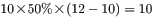 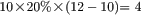 当 股 价 涨 到 12 元 时 ， 甲 卖 出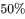 ， 获 利 万 元 ; 丙 卖 出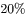 ， 获 利万元。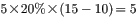 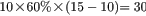 当股价涨到 15 元时， 甲卖出剩余部分， 获利 万元; 乙卖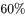 ， 获利万元。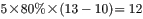 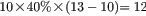 最后股价回落到 13 元，甲、乙、丙全部卖出剩余股票，甲获利 万元;乙获利万元;丙获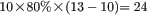 万元。甲共获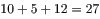 万元;乙共获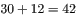 万元;丙共获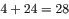 万元，获利最多的乙比获利最低的甲多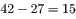 万元。(本题通过抛售的数量和价格，可知甲是获利最少的，乙是获利最多的，可 以只分析甲、乙两人的获利即可)47.正确答案是 C，解析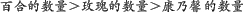 本题未知数较多，等量关系很少，属于不定方程问题，可采用代入排除法的思想来做题。问玫瑰单价最高可能为多少元，从 D 项开始代入，D 项：玫瑰为 7 元，那么百合至少为 8 元，平均价格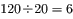 元，两者 比均价高出 1 元、2 元，康乃馨价格比均价低 3 元，而且要求 ，根据平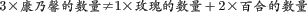 均数混合线段法：那么 ，排除 D 项。代入 C 项：玫瑰为 6 元， 那么百合至少为 7 元，此时玫瑰的价格等于平均价格，说明康乃馨和百合的平均价格也为 6 元。两者混合，根据线段法，距离和量成反比，那么百合的数量：康乃馨的数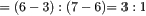 。设购买康乃馨数量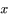 只，那么百合的数量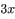 只，玫瑰的数量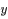 只，列式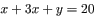 ，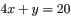 ，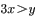 。最小为 1，从 1 开始代入，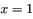 ，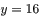 ，不满，排除;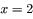 ，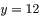 ，不满，排除;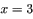 ，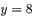 ，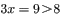 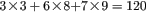 ，满足，同时 元也满足。48.正确答案是 A， 解析甲乙新招聘若干人后，集团平均每个分公司的员工数增加了 9 人，说明甲乙分公司共招聘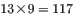 人。甲乙两个分公司招聘前的员工数和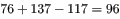 人。问甲乙分公司招聘前的员工数最多相差几人，且 每个分公司的员工数均不超过 50 人，最多为 50 人，甲乙分公司中一个为 50 人，另一个公司就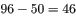 人， 两者相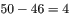 人。故正确答案为 A。49.正确答案是 B， 解析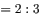 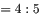 根据阅读艺术类书籍人数是阅读科学类书籍人数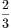 ，可得艺术类：科学类 ;根据阅读科学类书籍人数是阅读人文类书籍人数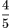 ，可得科学类：人文类 ，根据倍数特性，阅读科学类人数同时满足 3 和 4 的倍数，即科学类人数是 12 的倍数，那么艺术类：科学类：人文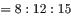 ，设艺术类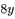 ，科学类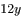 ，人文类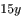 。根据阅读 1 种书籍员工人数比阅读 2 种书籍人数多一半，设阅读 2 种书籍人数，阅读 1 种书 籍人数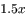 ， 因为员工至多阅读 2 种书籍即阅读三种书籍的为 0 人， 根据三集合容斥原理公式：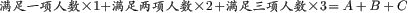 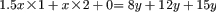 ，即 ，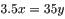 ， 化 简 为 最 简 分 数 形 式 ，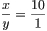 ， 总 人 数 最 少 ， 取 最 小 为 10 人 ，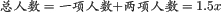 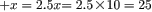 人，对应 B 项。50 本题.正确答案是 C， 解析小张平均每页 2 个错字，小李平均每页 1 个错字，要使每页错误率最低，就让小李完成页数尽可能多，规定 9 小时内完成，小李完成 1 页需要 15 分钟，小李 9 小时完成页数最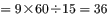 页。要求每篇文档同一人录入， 小李最多完成页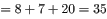 页。还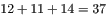 页， 小张 9 小时完成页数最多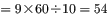 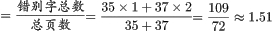 页，小张可在 9 小时内完成。错误率 ，高于 1.5 个但不高于 1.6 个，对应 C 项。51.正确答案是 C， 解析分 别 抽 调 出和的 计 算 资 源 后 ， 两 台 计 算 机 效 率 分 别 变 为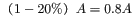 ，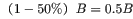 ， 因 最 终 完 成 比 预 计 时 间 晚 6 小 时 ， 则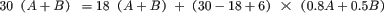 ，解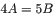 。假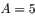 ，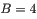 ，任务总量为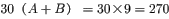 ， 则 两 台 计 算 机 共 同 运 行 18 小 时 后 ， 剩 余 任 务 量 为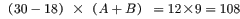 ，B 计算机单独运行需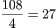 小时。52.正确答案是 C， 解析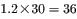 假设 6 件甲商品的销售额为 30 元，每件销售单价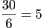 元，则 10 件乙商品的销售额为 元，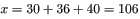 5 件丙商品的销售额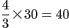 元，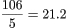 ，则至少卖出 22 件甲商品，销售额才能超元。53.正确答案是 B， 解析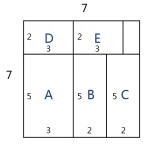 要想装的货物尽可能多，则集装箱浪费的体积应尽可能少。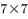 这个面为底面，当底面截图如右图所示时，浪费的体积最少。底面为 A 的包装箱个数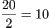 ，底面为 B 的包装箱个数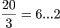 ，即有 6 个，同理，底面为 C 的包装箱个数也为 6，底面为 D 的包装箱个数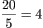 ，同理，底面为 E 的包装箱个数也为 4，故总的包装箱个数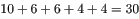 个。54.正确答案是 D， 解析方法一：设小李笔试成绩，小王面试成绩。由于笔试部分小王比小李高 6 分，所以小王笔试分数为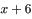 。笔试成绩占总成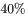 ， 则面试成绩占总成绩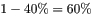 。根据两人总成绩相同可知：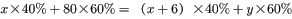 ，解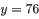 ，即小王面试分数为 76 分。方法二：由于笔试部分小王比小李高 6 分，且笔试占总成，则转化为总成绩，在笔试方面，小王比 小李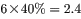 分。要想最终总成绩相等，则在面试方面转化为总成绩后，小李应比小王高 2.4 分。则转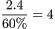 化前小李面试应比小王高 ，因此小王面试分数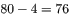 分。55.正确答案是 A， 解析方法一：设兑换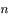 个新窗户，根据“ 7 个旧窗户换 1 个新窗户，且最后剩 4 个旧窗户”可知：总旧窗户数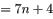 。由于所有旧窗户全部换新，所以新买的窗户数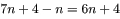 。每个新窗户 90 元，共花费 16560 元，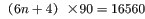 ，解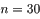 。则总旧窗户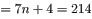 ，总旧窗户数即总窗户数。 方法二：7 个旧窗户可以换 1 个新窗户，且最后有 4 个旧窗户没兑换，则总旧窗户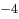 是 7 的倍数，只有A 项满足。(总旧窗户数即总窗户数)56.正确答案是 B， 解析两人同时出发 6 小时后在中点相遇，因此两人路程相同，则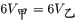 ，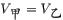 。第二次相遇点也在中点，因此乙提前 2 小时出发后，速度保持不变则剩余路程需要时间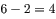 小时。则甲提速后从开始 出发到与乙在中点相遇也用时 4 小时。两次相遇点均为中点故甲所走的路程均为总路程的一半，路程不变因此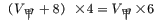 ，解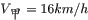 。所以两地路程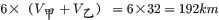 。57.正确答案是 A， 解析根据题意，取 5 个剩 4 个说明乒乓球的总数加 1 是 5 的倍数，同理取 4 个剩 3 个说明乒乓球的总数加 1 是4 的倍数，取 3 个剩 2 个说明乒乓球的总数加 1 是 3 的倍数，故乒乓球的总数加 1 应同时满足 5、4、3 的倍数， 因此乒乓球的总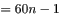 。由于乒乓球有 100 多个，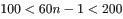 ，所以解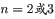 。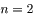 时，乒乓球的数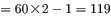 ，每次取 12 个最后会剩余 11 个;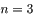 时，乒乓球的数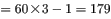 ， 每次取 12 个最后也会剩余 11 个。58.正确答案是 C，解析设实验小学抽取人数，解放路小学抽取人数。由于实验小学的人数是其他两所学校的五分之一，因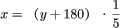 ……①;解放路小学的人数是其他两所学校的二分之一，因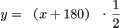 ……②。 联立方程解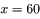 ，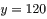 ，所以三所小学合计抽取的人数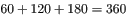 。59.正确答案是 C，解析设原有三种零件的数量分别，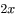 ，，再次购买的数量分别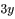 ，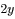 ，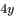 ，工厂每天使用的三种零件 数量相同，所以 A、B、C 三种零件使用的总量相同。当 A 零件用完时，一共用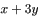 ，因此 B、C 两种零件也 用了。根据 B 零件剩余 10 个，C 零件剩余 170 个可得：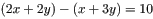 ······①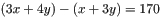 ······② ①式整理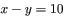 ，②式整理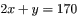 。联立解，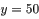 。所以原有三种零件的数量分 别为 60，120，180。60.正确答案是 D，解析根据空瓶换酒公式： 个酒瓶可以换 1 瓶酒， 个空瓶最多可以喝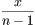 瓶酒。6 个空酒瓶换 1 瓶啤酒，孙先生花钱买了 109 瓶啤酒，产生的 109 个空瓶，最多可喝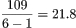 瓶酒，因啤酒数一定是整数，故最多可以喝到 21 瓶酒。加上花钱买到 109 瓶酒，一共可以喝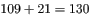 瓶。61.正确答案是 A，解析观察图①，右上角缺少了一块正方体，且左边突出来两个正方体，故可确定图①在多面体中的位置如下图所示：观察图②，上面一排正方体中间少了一块正方体,故可确定图②在多面体中的位置如下图所示：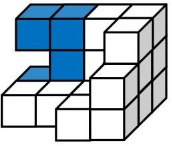 因此,需要补充的图形如下图所示：62.正确答案是 C， 解析元素组成不同，且无明显属性规律，考虑数量规律。整体数线无规律，故考虑线的细化考法。观察发现图①②⑤末端两条线相互垂直，图③④⑥末端两条线相互平行，可由此分为两组即①②⑤一组，③④⑥一组。63.正确答案是 A， 解析元素组成不同，优先考虑属性规律。画出题干图形中空白面的对称轴，如下图所示，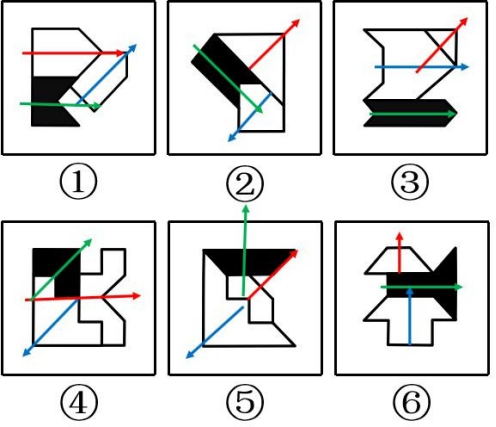 发现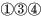 两个空白面的对称轴夹角(红线与蓝线)为 45 度，黑色面的对称轴与两个空白面对称轴的夹角(绿线与红线夹角，绿线与蓝线夹角)不一样，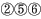 两个空白面的对称轴平行((红线与蓝线))，黑 色面的对称轴与两个空白面对称轴的夹角(绿线与红线夹角，绿线与蓝线夹角)一样。A 当选。64.正确答案是 B，解析将原展开图标上序号如下图，逐一进行分析。A 项：右边的面是面 E，面 E 与面 F 是相对面不能同时出现，所以上边的面是面 B，面 B 与面 D 是相对面不能同时出现，所以前边的面是面 C。A 项由面 B、面 E、面 C 组成，面 B 与面 C 有公共边，如上图所示，展开图中公共边挨着面 B 三角形的长直角边，A 选项挨着面 B 三角形的短直角边，选项和题干不一致，排除;B 项：由面 A、面 E、面 D 组成，选项和题干一致，当选;C 项：由面 A、面 B、面 E 组成，面 A 中三角形的底边挨着面 B 中的小方块，选项中面 A 中三角形的底边挨着面 B 中的三角形的长直角边，题干和选项不一致，排除;D 项：上边的面是面 E，面 E 与面 F 是相对面不能同时出现，所以前边的面是面 B，面 B 与面 D 是相对面不能同时出现，所以右边的面是面 C。D 项由面 B、面 E、面 C 组成，面 B 与面 C 有公共边， 如上图所示，展开图中公共边挨着面 B 三角形的长直角边，D 选项挨着面 B 三角形的一个顶点，选项和题干不一致，排除。#FormatImgID_143# #FormatImgID_145# #FormatImgID_146# #FormatImgID_150# 